Revision SheetScience 5Name: ________________________________________________ Score: ______________________________________________________________________________________________________Test I. Multiple Choice. Write the letter of the correct answer on the space before each             item. (10 points)   	1. What is the largest terrestrial planet? a. Venus 	 	b. Earth 		c. Mercury		d. Jupiter       _  2. What is the largest planet in the Solar System? 		a. Venus 	 	b. Earth 		c. Saturn		d. Jupiter   ____3. The word “lunar” refers to the a. Sun			b. Earth		c. Moon		d. Stars   	4. “Solar” refers to the a. Sun			b. Earth		c. Moon		d. Stars    	5. What is the rotational period of the Earth? a. 24 hours 		b. 30 days		c. 365 days		d. 100 years      	6. How long does it take for the Earth to travel around the sun?a. 24 hours 		b. 30 days		c. 365 days		d. 100 years   	7. Which planet has the hottest temperature? a. Mercury		b. Earth 		c. Mars			d. Venus    	8. The model that states that the Sun is the center of the Solar System is known as a. Heliocentric		b. Geocentric		c. Luna centric		d.  None of the choices			   	9. Which planet has the largest ring system? a. Jupiter		b. Neptune		c. Uranus		d. Saturn    	10. Which planet is not a gas giant?a. Jupiter		b. Neptune		c. Uranus		d. PlutoTEST II. Matching Type. Match the description in COLUMN A with the word being referred to in COLUMN B. (10 points)COLUMN A 						COLUMN B   	1. the person who proposed the Heliocentric Model 			a. Pluto  	2. the closest planet to the sun 					b. Heliocentric Model  	3. referred to as the “twin planet” of the Earth			c. Uranus  	4. the coldest planet of the Solar System 				d. Mercury  	5. the fifth planet from the Sun					e. Ptolemy  	6. the seventh planet from the Sun     					f. Venus					   	7.one the largest satellites in the Solar System                               	g. Moon  	8. the densest planet 							h. Jupiter  	9. The person who proposed the Geocentric Model 			i. Earth   	10. the movement of the planets and other objects                       	j. Copernicus                   around the sun 			                                                k. revolutionColor the illustration, and label the Sun and the planets.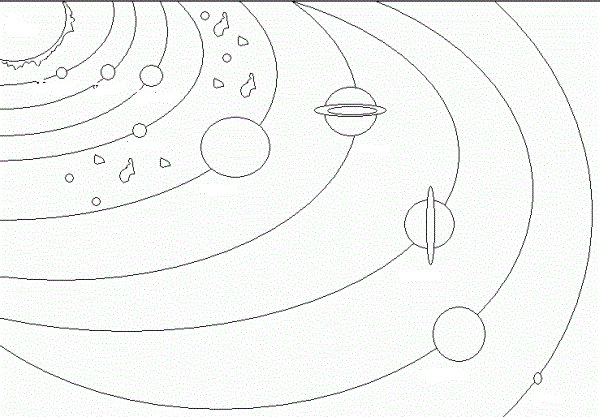 